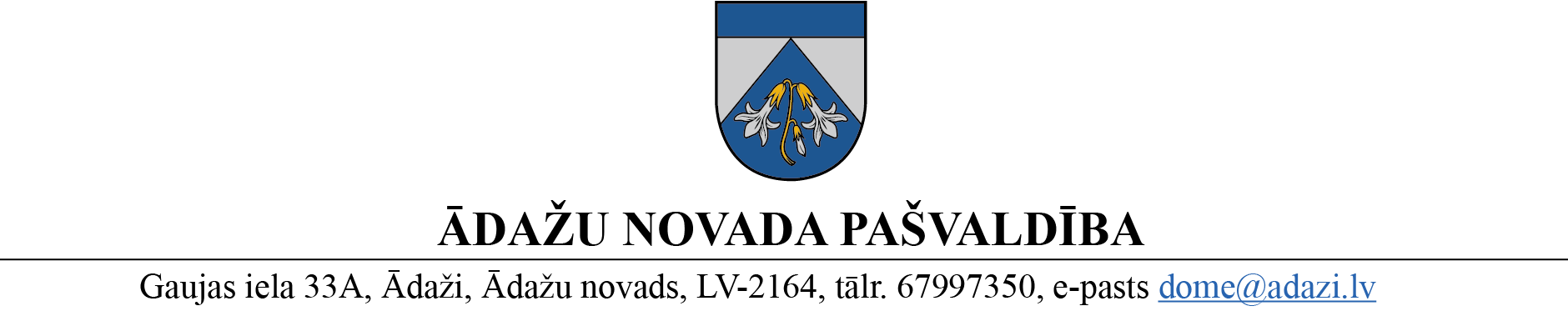 PROJEKTS uz 27.04.2023.vēlamais datums izskatīšanai AK: 10.05.2023.domē: 26.05.2023.sagatavotājs un ziņotājs: V.KuksLĒMUMSĀdažos, Ādažu novadā2023. gada 24.maijā		 			          			Nr. xxxPar ceļa servitūta nodibināšanu pašvaldības īpašumā Muižas iela 12, ĀdažiĀdažu novada pašvaldības dome izskatīja [vārds, uzvārds] (turpmāk – Iesniedzējs) 24.04.2023. iesniegumu (reģ. Nr. ĀNP/1-11-1/23/2306) ar lūgumu par ceļa servitūta nodibināšanu zemesgabalā Muižas iela 12, Ādaži, (kadastra Nr.80440040286) par labu Iesniedzēja īpašuma Muižas iela 12A, Ādaži (kadastra Nr. 8044 004 0089) zemesgabalam ar kadastra apz. 8044 004 0531 (turpmāk – īpašums Muižas iela 12A), saskaņā ar projektētā ceļa servitūta grafisko pielikumu.Grafiskajā pielikumā attēlotais, projektētais ceļa servitūts nodrošinātu piekļuvi no pašvaldības nekustamā īpašuma Muižas ielas caur pašvaldībai piekritīgā Muižas iela 12, Ādaži,  Ādažu nov. (kad. Nr. 8044 004 0286), sastāvā esošās zemes vienības ar kadastra apzīmējumu 8044 004 0286 (turpmāk – īpašums Muižas iela 12) līdz Iesniedzēja īpašumam Muižas iela 12A.Izvērtējot pašvaldības rīcībā esošo informāciju un ar lietu saistītos apstākļus, tika konstatēts:Īpašuma Muižas iela 12 zemes vienība 0,2793 ha platībā piekrīt pašvaldībai pamatojoties uz 2009.gada 24.novembra Ādažu novada domes lēmumu Nr. 257 “par zemes vienību piekritību pašvaldībai. Zemes vienībai ir piekļuve izmantojot pašvaldības nekustamā īpašuma publiskās lietošanas transporta infrastruktūras objektu – Muižas ielu.Zemes pārvaldības likuma 7. panta pirmā daļa nosaka, ka visiem jaunveidojamiem zemes gabaliem (izņemot starpgabalus) nodrošina piekļuvi no pašvaldības ceļa vai ielas, vai piekļuvi no valsts autoceļa atbilstoši normatīvajiem aktiem par ceļu pievienošanu valsts autoceļiem. Ja tas nav iespējams, piekļuvi nodrošina pa servitūta ceļu vai pa projektētu servitūta ceļu pēc servitūta nodibināšanas.Likuma “Par autoceļiem” 6.1 panta pirmā daļa nosaka, ka, ja kāda īpašnieka zemes gabalu, kas iegūts sakarā ar īpašuma tiesību atjaunošanu vai zemes privatizāciju, pievedceļš nesavieno ar valsts vai pašvaldības ceļu, šādam īpašniekam ir servitūta tiesības lietot braukšanai citos zemes gabalos esošos ceļus vai ierīkot tos no jauna.Lai no Muižas ielas nodrošinātu piekļuvi līdz īpašuma Muižas iela 12A zemes vienībai ar kadastra apzīmējumu 8044 004 0531, nepieciešams Civillikumā noteiktajā kārtībā ar līgumu nodibināt ceļa servitūtu pašvaldības īpašumā Muižas iela 12 (turpmāk arī – Kalpojošais īpašums) par labu īpašumam Muižas iela 12A (turpmāk arī – Valdošais īpašums). Iesniedzēja īpašuma tiesība uz Valdošo īpašumu, kas sastāv no zemes vienības ar kadastra apzīmējumu 8044 004 0531 nostiprināta Rīgas rajona tiesas Ādažu pagasta zemesgrāmatas nodalījumā Nr. 100000420028. Civillikums nosaka:1156. panta 3. punkts - ar ceļa servitūtu var piešķirt tiesību uz braucamo ceļu;1231. pants - servitūtus cita starpā nodibina ar līgumu;1232. pants - tikai īpašnieks ar līgumu var iegūt nekustamam īpašumam par labu servitūtu vai arī viņu ar to apgrūtināt;1235. pants - no servitūta izrietošā lietu tiesība ir nodibināta un spēkā abām pusēm, t.i. valdošā un kalpojošā nekustamā īpašuma īpašniekiem, tikai pēc servitūta ierakstīšanas zemesgrāmatās; līdz tam laikam viņu starpā pastāv vienīgi personiska saistība, kuras ierakstīšanu zemesgrāmatās var tomēr prasīt katra puse, ja vien izpildīti visi citi servitūtam nepieciešamie noteikumi.Pamatojoties uz likuma “Pašvaldību likums” 10. panta 16. punktu, 73. panta pirmo daļu, Zemes pārvaldības likuma 7. panta pirmo daļu, likuma “Par autoceļiem” 6.1 panta pirmo daļu, Civillikuma 1156. panta 3. punktu, 1231., 1232. un 1235. pantu, kā arī domes Attīstības komitejas 11.01.2023. atzinumu, Ādažu novada pašvaldības domeNOLEMJ:Slēgt līgumu ar nekustamā īpašuma ar nosaukumu “Kalēji” un adresi: Muižas iela 12A, Ādaži, Ādažu nov. (kad. Nr. 8044 004 0089) īpašnieku [vārds, uzvārds, personas kods], par ceļa servitūta – tiesības uz braucamo ceļu nodibināšanu Ādažu novada pašvaldībai piekritīgā nekustamajā īpašumā Muižas iela 12, Ādaži, Ādažu nov. (kad. Nr. 8044 004 0286), uz nenoteiktu laiku, par labu [vārds, uzvārds] nekustamajam īpašumam saskaņā ar grafisko pielikumu ceļa servitūta līgumam (pielikumā).Noteikt ceļa servitūtu raksturojošus lielumus: ceļa platums 5,00 m, ceļa garums pa asi 50,00 m, zemes platība, uz kuru nodibināma servitūta tiesība 250 m2 (0,0250 ha).Pašvaldības administrācijas Juridiskajai un iepirkumu nodaļai līdz 2023. gada 1. jūlijam sagatavot parakstīšanai ceļa servitūta līguma projektu. Pilnvarot pašvaldības domes priekšsēdētāju parakstīt 1. punktā noteikto līgumu.Visus ar servitūta reģistrēšanu Rīgas rajona tiesā (zemesgrāmatā) saistītos izdevumus apmaksā Valdošā īpašuma īpašnieks.Pašvaldības izpilddirektoram veikt lēmuma izpildes kontroli.Pašvaldības domes priekšsēdētāja                  		                                           K. Miķelsone__________________________Izsniegt norakstus:JIN, GRN, NĪN, IDR - @;Iesniedzējam uz e-pasta adresi: krikuciti@inbox.lv